I TRY – Macy Gray (1999)D	                        AGames, changes and fears                            Em7 	                                         Em7When will they go from here? When will they stop?                         D 	                     AI believe that fate has brought us here                                Em7 	                         Em7And we should be together babe, but were not. [RIFF]  G                             Gbm7I play it off but I’m dreaming of youEm7 ↓ - ↓ - ↓ - ↑	             AAnd I’ll keep my cool but I’m fiendin’                   DI try to say goodbye and I choke                      Asus4I try to walk away and I stumble                           Em7Though I try to hide it, it’s clear                   G ↓ - ↓ - ↓ - ↑	                A↓My world crumbles when you are not nearDGoodbye and I choke                    Asus4Try to walk away and I stumble                           Em7Though I try to hide it, it’s clear                   G ↓ - ↓ - ↓- ↑	                A↓My world crumbles when you are not near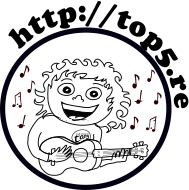 D 	                           A….I may appear to be free                        Em7                       Em7But I’m just a prisoner of your love                              D 	                                        AAnd I may seem alright and smile when you leave                                Em7 	             Em7But my smiles are just a front, just a front[RIFF]  G                             Gbm7I play it off but I’m dreaming of youEm7 ↓ - ↓ - ↓ - ↑	             AAnd I’ll keep my cool but I’m fiendin’[CHORUS]FMaj7 	       Am7 	                            FMaj7Here is my confession, May I be your possession                              Em7 	                                        C7Boy I need your touch, your love kisses and such                                   Bm7 	               Em       EmWith all my might I try but this I can’t deny, deny[RIFF]  G                             Gbm7I play it off but I’m dreaming of youEm7 ↓ - ↓ - ↓ - ↑	             AAnd I’ll keep my cool but I’m fiendin’[CHORUS]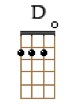 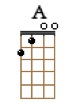 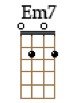 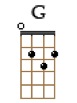 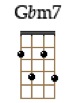 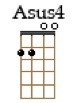 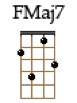 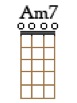 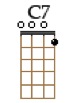 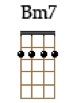 BPM : 70 (4/4)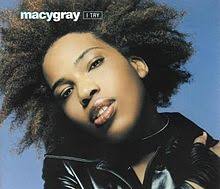 STRUM :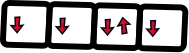 